　令和元年度全国高等学校総合体育大会秩父宮賜杯　第７２回全国高等学校陸上競技対校選手権大会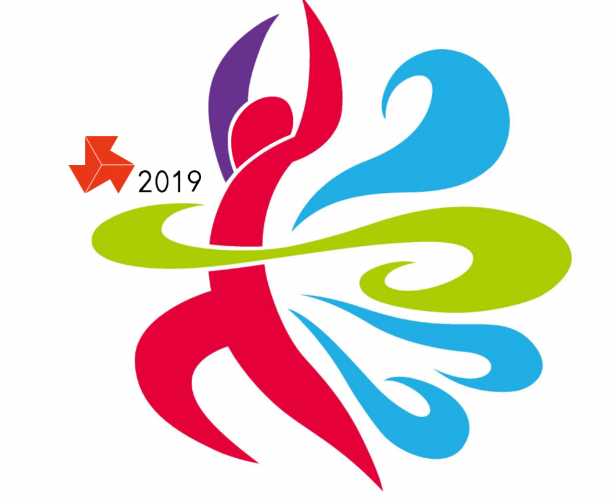 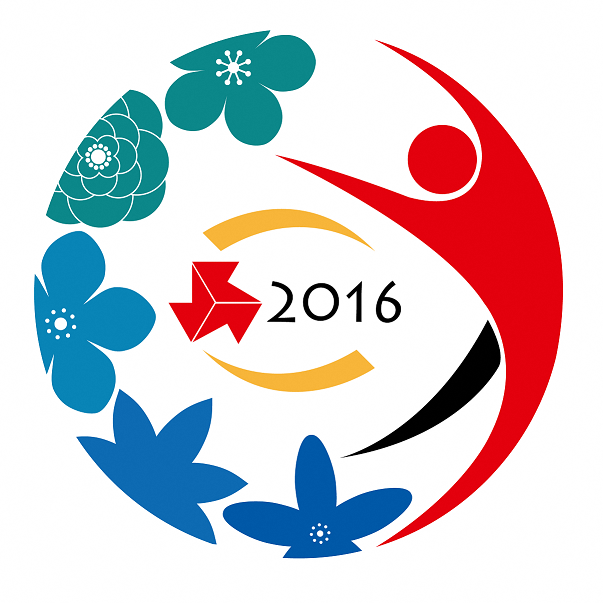 申　込　辞　退　届令和元年度全国高等学校総合体育大会会長　　様　　上記の選手は、令和元年度全国高等学校総合体育大会への出場権を獲得しましたが、　　諸般の事情によりエントリーを辞退いたします。　　　　　 2019年　　　月　　　日　　　　　　　　　　　　　都・道　　　　　　　　　　　　　府・県　　　　　　　　　　　　高等学校　　　　　　　　　　　　　　　　　　　　　　　　　　　　学校長名　　　　　　　　　　　　　　印 性　別 種　　　目 氏　　　名 学　校　名 地区順位